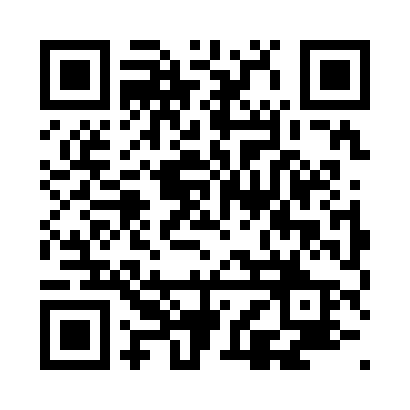 Prayer times for Pila, PolandMon 1 Apr 2024 - Tue 30 Apr 2024High Latitude Method: Angle Based RulePrayer Calculation Method: Muslim World LeagueAsar Calculation Method: HanafiPrayer times provided by https://www.salahtimes.comDateDayFajrSunriseDhuhrAsrMaghribIsha1Mon4:226:2612:575:237:299:252Tue4:196:2412:565:247:319:283Wed4:156:2112:565:267:329:304Thu4:126:1912:565:277:349:335Fri4:096:1612:565:287:369:356Sat4:066:1412:555:307:389:387Sun4:036:1212:555:317:399:408Mon4:006:0912:555:327:419:439Tue3:566:0712:555:337:439:4510Wed3:536:0512:545:357:459:4811Thu3:506:0212:545:367:479:5112Fri3:476:0012:545:377:489:5313Sat3:435:5812:535:387:509:5614Sun3:405:5512:535:407:529:5915Mon3:365:5312:535:417:5410:0216Tue3:335:5112:535:427:5610:0417Wed3:295:4912:535:437:5710:0718Thu3:265:4612:525:447:5910:1019Fri3:225:4412:525:468:0110:1320Sat3:195:4212:525:478:0310:1621Sun3:155:4012:525:488:0510:1922Mon3:115:3812:515:498:0610:2223Tue3:085:3512:515:508:0810:2624Wed3:045:3312:515:518:1010:2925Thu3:005:3112:515:538:1210:3226Fri2:565:2912:515:548:1410:3527Sat2:525:2712:515:558:1510:3928Sun2:485:2512:505:568:1710:4229Mon2:445:2312:505:578:1910:4630Tue2:405:2112:505:588:2110:49